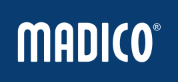 SECTION 08871 (08 87 33)DECORATIVE WINDOW FILMSDisplay hidden notes to specify. (Don't know how? Click Here)Copyright 2019 ARCAT, Inc. - All rights reserved** NOTE TO SPECIFIER ** Madico Incorporated; Commercial and residential solar control and safety films,This section is based on the products of Madico, Inc., which is located at:9251 Belcher Road NorthPinellas Park, FL, 33782Toll Free:  888-887-2022Phone:  727-327-2544Email:  contact@madico.com Web:  www.madico.com[Click Here] for additional information.Headquartered in Tampa Bay, Florida, Madico, Inc. manufactures and distributes high performance window films for automotive, architectural, and safety and security applications through seven company owned distribution centers in the United States as well as an extensive international distributor network.Since 1903, Madico has pioneered industry-first products with an unrivaled commitment to quality and dedication to its customers. Madico is a fully-owned subsidiary of Lintec USA Holdings, Inc. For more information, visit www.madico.com.GENERALSECTION INCLUDES** NOTE TO SPECIFIER ** Delete items below not required for project.Madico, Inc. manufactures several types of polyester, transparent glazing films that can be either factory or field applied to glazed doors, sidelights, transoms, windows, and curtain walls to improve solar control, increase comfort, protect against fading, control glare, or improve the look of the building.Decorative Window Film: Translucent film applied to glass for aesthetics and privacy.Decolite® Series: GlacierRELATED SECTIONS** NOTE TO SPECIFIER ** Delete any sections below not relevant to this project; add others as required.Section 08400 – Entrances, Storefronts, and Curtain Walls.Section 08500 – Windows.Section 08800 – Glazing.Section 08800 – Glass.Section 08870 – Window Films.REFERENCES** NOTE TO SPECIFIER ** Delete references from the list below that are not actually required by the text of the edited section.American National Standards Institute (ANSI):ANSI/NFRC 100 – Procedure for Determining Fenestration Product U-factors.ANSI/NFRC 200 – Procedure for Determining Fenestration Product Solar Heat Gain Coefficient and Visible Transmittance at Normal Incidence.International Window Film Association (IWFA):Architectural Visual Inspection Standard for Applied Window Film.SUBMITTALSSubmit under provisions of Section 01300.Product Data:Manufacturer's data sheets on each product to be used.Preparation instructions and recommendations.Storage and handling requirements and recommendations.Typical installation methods.Verification Samples:  4 by 6 inches (102 by 152 mm) minimum sample of glazing film.Shop Drawings:  Include details of materials, construction, and finish.  Include relationship with adjacent construction.  QUALITY ASSURANCEManufacturer Qualifications:  Company specializing in manufacturing products specified in this section with a minimum ten years successful documented experience.Installer Qualifications:  Installer:  Glazing film shall be applied by installers with a minimum of five years successful experience installing products of the same type and scope as specified.Provide documentation that the installer is certified by glazing film manufacturer to perform the work specified. Provide references of three projects where the installer has applied film of similar nature and size. Source Limitations:  Provide each type of product from a single manufacturing source to ensure uniformity.** NOTE TO SPECIFIER ** Include mock-up if the project size or quality warrant the expense.  The following is one example of how a mock-up on might be specified.  When deciding on the extent of the mock-up, consider all the major different types of work on the project.  Delete if not required.Mock-Up:  Construct a mock-up with actual materials in sufficient time for Architect’s review and to not delay construction progress.  Locate mock-up as acceptable to Architect and provide temporary foundations and support.Intent of mock-up is to demonstrate quality of workmanship and visual appearance.If mock-up is not acceptable, rebuild mock-up until satisfactory results are achieved.Retain mock-up during construction as a standard for comparison with completed work. Do not alter or remove mock-up until work is completed or removal is authorized.PRE-INSTALLATION CONFERENCEConvene a conference approximately two weeks before scheduled commencement of the Work.  Attendees shall include Architect, Contractor and trades involved.  Agenda shall include schedule, responsibilities, critical path items and approvals.DELIVERY, STORAGE, AND HANDLINGStore and handle in strict compliance with manufacturer's written instructions and recommendations.Protect from damage due to weather, excessive temperature, and construction operations.PROJECT CONDITIONSMaintain environmental conditions (temperature, humidity, and ventilation) within limits recommended by manufacturer for optimum results.  Do not install products under environmental conditions outside manufacturer's recommended limits.Surface temperature:  Do not apply glazing film when surface temperature is less than 40 degrees FahrenheitPrior to installation, the glass and frames shall be inspected for surface contamination, damage, or other defects that may adversely affect the performance of the glazing filmSEQUENCINGEnsure that products of this section are supplied to affected trades in time to prevent interruption of construction progress.WARRANTYManufacturer's Warranty:  Provide manufacturer's standard limited warranty.PRODUCTSMANUFACTURERSAcceptable Manufacturer:  Madico Incorporated which is located at:  9251 Belcher Road North; Pinellas Park, FL, 33782; ASD Toll Free:  888-887-2022;  Tel:  727-327-2544; Email:  windowfilm@madico.com; Web:  www.madico.com.Substitutions:  Not permitted.** NOTE TO SPECIFIER ** Delete if not required.DECORATIVE WINDOW FILMSDecolite Series:Basis of Design:  Glacier as manufactured by Madico, Inc.Film Type:  Patterned translucent film.Physical Properties:Visible Light Transmittance:  84 percent.Ultraviolet light transmittance:  99 percent.Color:  Clear.Pattern:  Translucent ice.EXECUTIONEXAMINATIONDo not begin installation until substrates have been properly constructed and prepared.Examine glass and frames.  Verify that existing conditions are adequate for proper application and performance of film.Verify glass is not cracked, chipped, broken, or damaged.Verify that frames are securely anchored and free of defects.If substrate preparation is the responsibility of another installer, notify Architect in writing of unsatisfactory preparation before proceeding.PREPARATIONComply with manufacturers recommendations for surface preparation.Clean glass of dust, dirt, paint, oil, grease, mildew, mold, and other contaminants that would inhibit adhesion.Immediately prior to applying film, thoroughly wash glass with neutral cleaning solution.Protect adjacent surfaces.GLAZING FILM APPLICATIONField apply glazing film to the following items in accordance with manufacturer’s instructions:  ** NOTE TO SPECIFIER **  Modify list below as required to convey Project requirements.  Delete items not required.Steel framed glazed doors, sidelights, transoms, and windows.Aluminum framed glazed doors, sidelights, transoms, and windows.Aluminum curtain wall framing system.Other curtain wall framing system.Manufactured wood windows.Manufactured steel windows.Manufactured aluminum windows.Manufactured windows.Do not apply glazing film when surface temperature is less than 40 degrees F (4 degrees C).Do not proceed until unsatisfactory conditions have been addressed.General Film Installation:Install in accordance with manufacturers written instructions and approved shop drawings.Accurately cut film with straight edges to required sizes allowing 1/16 to 1/8 inch (2 to 3 mm) gap at perimeter of glazed panel.Remove release liner immediately prior to adhering film to glass.Apply mounting solution to film and glass.Apply film to glass and removed air bubbles, wrinkles, and other defects using a squeegee.  Three to five complete passes are required to completely remove mounting solution from between film and glass.FIELD QUALITY CONTROLInspect installation.  Verify that it is complete and complies with requirements and manufacturer’s instructions to provide specified anti-intrusion requirements.  Correct deficiencies.After installation, view film from a distance of 10 feet (3 meters) against a light colored background.  Ensure appearance is uniform without streaks, bands, thin spots, and pinholes in accordance with the IWFA Architectural Visual Inspection Standard for Applied Window Film.If installed film does not meet these requirements remove and replace with new film.CLEANING AND PROTECTIONClean glass following installation.  Remove excess sealants and other glazing materials from adjacent finished surfaces.Remove labels and protective covers. END OF SECTION